SEmester 1—7th grade Social Studies Plan/Syllabus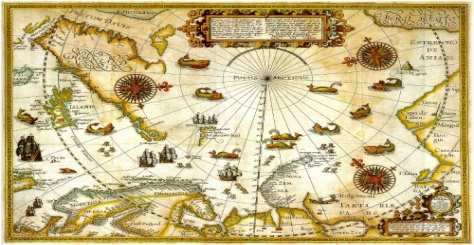 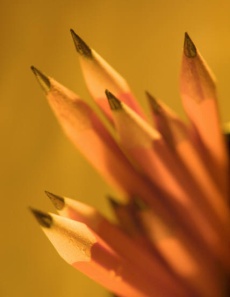 Essential Themes and Questions in Social Studies: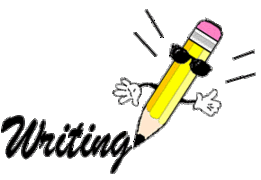 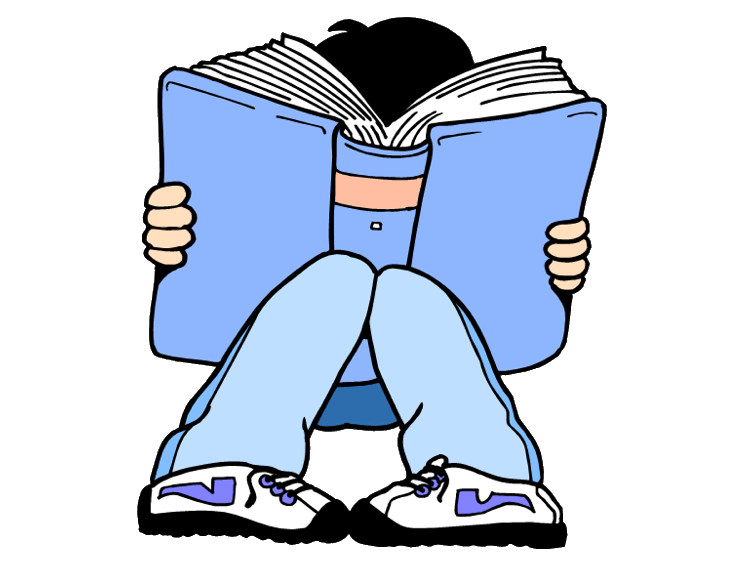 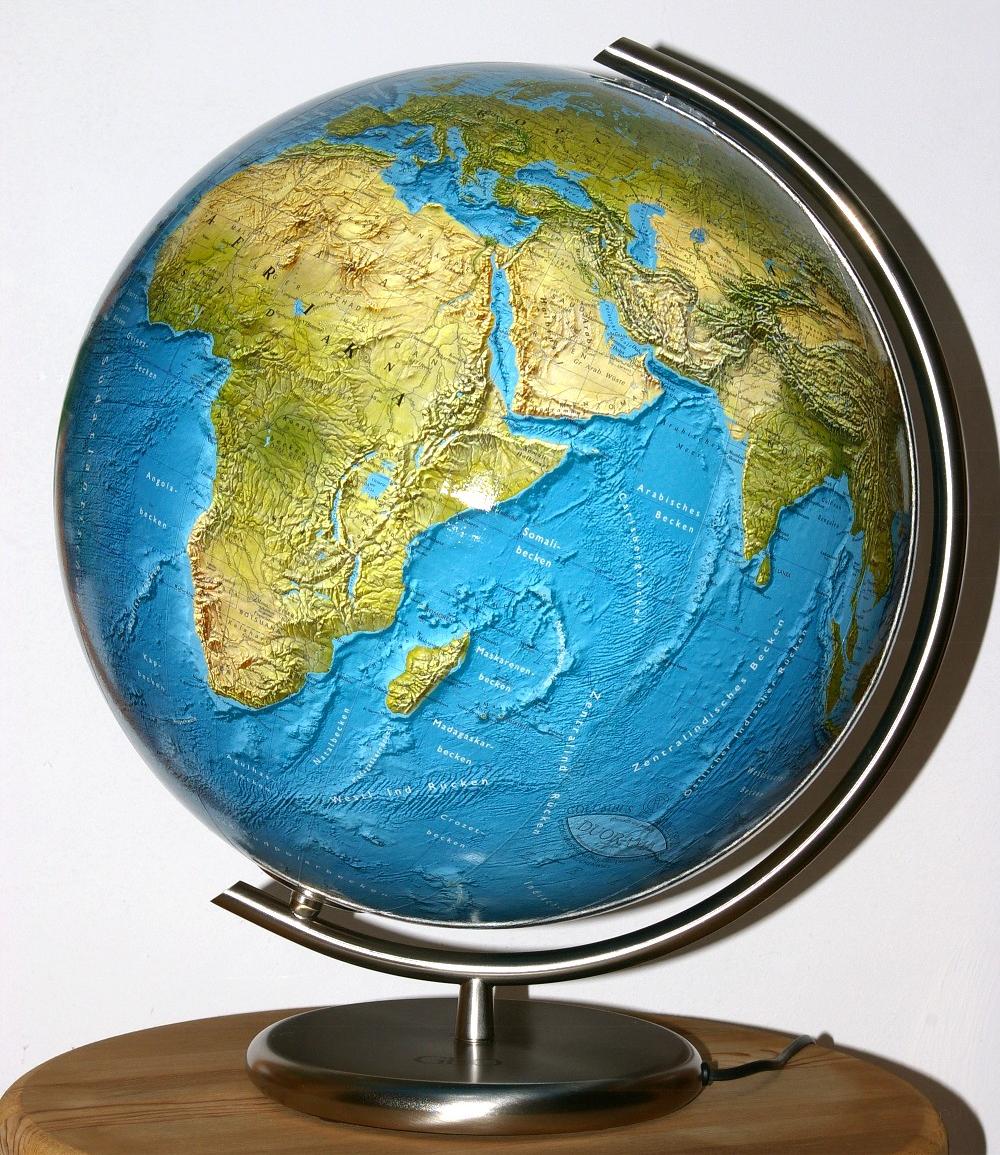 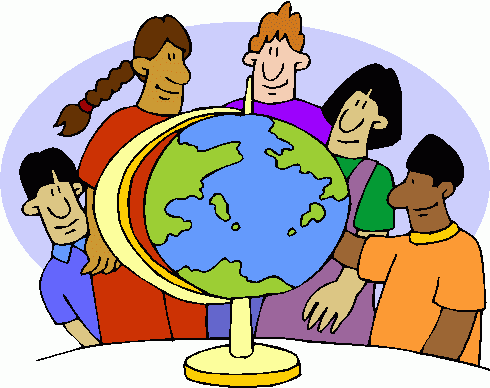 See Reverse side for the FollowingSee Reverse side for the Following*ESSENTIAL Questions/Themes of Social Studies*Grading with Proficiency Education